Name of Student:Class:Roll Number:Frequency of this survey 		: End of all semesterResponsibility 				: DQAC-Quality assurance wingReporting				: IQAC through Head of the Department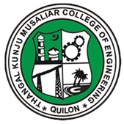 TKM College of Engineering, KollamIQAC Feedback Form for Students(On  Facilities in the Campus)Sl. No.AttributesExcellent Very GoodGood AverageNeeds ImprovementCLASS ROOM FACILITYCLASS ROOM FACILITYCLASS ROOM FACILITYCLASS ROOM FACILITYCLASS ROOM FACILITYCLASS ROOM FACILITYCLASS ROOM FACILITY1Adequacy of seating facility 2Working of Projector3Quality of projector screen/display4Use of Teaching Aids and ICT in the Class to Facilitate Teaching 5Quality of writing board6Adequacy of ventilation7Adequacy of lighting8Availability of fan9Cleanliness of classroomLABORATORY FACILITY-Computer/Software basedLABORATORY FACILITY-Computer/Software basedLABORATORY FACILITY-Computer/Software basedLABORATORY FACILITY-Computer/Software basedLABORATORY FACILITY-Computer/Software basedLABORATORY FACILITY-Computer/Software basedLABORATORY FACILITY-Computer/Software based1Availability of software packages2Internet access3Adequacy of seating facility4Working of Projector5Quality of projector screen/display6Quality of writing board7Adequacy of ventilation8Adequacy of lighting9Availability of A.C.10Overall ambiance of the labLABORATORY FACILITYLABORATORY FACILITYLABORATORY FACILITYLABORATORY FACILITYLABORATORY FACILITYLABORATORY FACILITYLABORATORY FACILITY1Adequacy of experiment setup and equipment's2Adequacy of test specimen3Adequacy of seating facility4Working of Equipments5Quality of projector screen/display6Quality of writing board7Adequacy of ventilation8Adequacy of lighting9Availability of fan10Adequacy of safety measures11Adequacy of first aid12Overall ambiance of the labLIBRARY FACILITYLIBRARY FACILITYLIBRARY FACILITYLIBRARY FACILITYLIBRARY FACILITYLIBRARY FACILITYLIBRARY FACILITY1Adequacy of seating facility 2Availability of books3Availability of e- journals4Adequacy of ventilation5Adequacy of lighting6Overall ambiance of the libraryCOMMON FACILITYCOMMON FACILITYCOMMON FACILITYCOMMON FACILITYCOMMON FACILITYCOMMON FACILITYCOMMON FACILITY1Drinking water availability2Availability of toilet facility3Working of Lift4Security and safety5Parking facility6Public transport access to campus7Availability of sports facility8Reading room9Recreation facility10Adequacy of space in Auditorium11Overall ambiance of the Campus common facility12Environmentally friendly nature of campus13Adequacy of facility in the Canteen? 14Availability of Stationery inside the campus? 15Availability of Sick room/Medical facility?